RESIDENCE ETUDIANTE DE L’AEP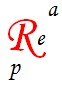 110 Bd de Strasbourg 49000 ANGERSA L’ENTREEA LA SORTIEQuantitéDétail, état des équipementsQuantité manquante, dégradations constatées …ChambreClésclé chambre + clé portailMurs peinture blancheétat neufSol PVCLuminaire plafond1suspension papier avec ampouleInterphone1en état de fonctionnementModem internet12 cordons – 1 alimentationRideaux + tringle1bon étatMeubles Meuble évier-frigo-plaque 1 porte 1, poubelle pivotante1porte freezer : manque un gond -bac à glaçonsArmoire de toilette, 4 étagères intérieures1neuveLampe accordéon couleur inox1neuveMeuble vaisselier blanc 1 porte vitrée,1neufTable métal1neuveChaise métal  avec coussin2neuvesLampe de bureau1neuve avec ampouleLampe de chevet1neuve avec ampouleChevet1tâché -1 tiroir-1 panierEtagères2neuvesRallonge 5 prises1Armoire 2 portes 4 tiroirs  1Grand miroir collé sur armoire1Rallonge simple1Multiprises2Cintres6Porte manteau fixé sur porte2Bureau mélaminé 5 tiroirs 1bon état, intérieur tiroir tâchéChaise de bureau0Etagères cubes murales3neuvesTapis 1petit textileCouchageLit 190 x 901en pin – bon étatMatelas1propre 190X90Alèse1Entourage déchiréOreiller1Protège oreiller1Jetée de lit grise1Coussins4traces de décoloration sur 2 coussinsCouette et parure1housse + drap housse + taie fourniesCuisineEquipementFour micro ondes1noir – bon étatPlaques de cuisson2Réfrigérateur1VaisselleAssiettes plates4Assiettes creuses0Coupelles2Plat en pyrex1Verres à eau4Bols2Mugs 2Tasses5Passoire métal1Saladier 1Poêle1neuveCasserole1neuveCouvercle1Planche à découper1Set de table 1Dessous de plat 1CouvertsPot à ustensiles inox0Porte ustensiles1 fixé au-dessus du meuble évierPot  eau1Couteaux6Fourchettes5Cuillères à soupe5Cuillères à café5Couteau office1Ouvre boite1Cuillère à spaghetti1Cuillère à sauce1Ecumoire1Econome0Cuillère en bois1Spatule en bois1EntretienPoubelle intérieur meuble1Pelle/balayette 1Sèche linge de radiateur1Accessoires/décoCadres3Boite rangement en carton1Petit pot marron1Remarques : anneau extrémité commande de ventilation casséInventaire du mobilier établi en …. exemplaires à l’entrée dans les locaux le …/ …/…….Signature du bailleur                                            Signature du locataireRemarques :Inventaire du mobilier établi en …. exemplaires à la sortie dans les locaux le …/ …/…….Signature du bailleur                                            Signature du locataire